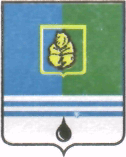 ПОСТАНОВЛЕНИЕАДМИНИСТРАЦИИ  ГОРОДА  КОГАЛЫМАХанты-Мансийского автономного округа - ЮгрыО назначении публичных слушаний по проекту планировки территории и проекту межевания территории для размещения магистральных сетей ливневой канализации с территории 11 микрорайона в городе КогалымеВ соответствии со статьёй 46 Градостроительного кодекса Российской Федерации, статьёй 12 Устава города Когалыма, решением Думы города Когалыма от 22.09.2006 №44-ГД «О порядке организации и проведения публичных слушаний в городе Когалыме», в целях соблюдения прав человека на благоприятные условия жизнедеятельности:Провести публичные слушания по проекту планировки территории и проекту межевания территории для размещения магистральных сетей ливневой канализации с территории 11 микрорайона в городе Когалыме – 18 ноября 2016 года.Определить: место проведения публичных слушаний - здание Администрации города Когалыма по улице Дружбы Народов, 7, кабинет 300; время начала публичных слушаний - в 18.00 часов по местному времени.Назначить отдел архитектуры и градостроительства Администрации города Когалыма ответственным структурным подразделением за подготовку и проведение публичных слушаний по проекту планировки территории с проектом межевания территории для размещения магистральных сетей ливневой канализации с территории 11 микрорайона в городе Когалыме.Назначить: 4.1. Председательствующим на публичных слушаниях – первого заместителя главы города Когалыма Р.Я.Ярема.4.2. Секретарем публичных слушаний - специалиста-эксперта отдела архитектуры и градостроительства Администрации города Когалыма Е.В.Егорову.Утвердить Порядок учёта предложений по проекту планировки территории с проектом межевания территории для размещения магистральных сетей ливневой канализации с территории 11 микрорайона в городе Когалыме и участия граждан в его обсуждении согласно приложению 1 к настоящему постановлению.Отделу архитектуры и градостроительства (Е.В.Егоровой)                 оформить журнал учёта предложений по проекту планировки территории с проектом межевания территории для размещения магистральных сетей ливневой канализации с территории 11 микрорайона в городе Когалыме по форме согласно приложению 2 к настоящему постановлению и обеспечить регистрацию поступающих предложений.Опубликовать настоящее постановление и приложения к нему в газете «Когалымский вестник» и разместить на официальном сайте Администрации города Когалыма в информационно-телекоммуникационной сети «Интернет» (www.admkogalym.ru).Контроль за выполнением настоящего постановления возложить на первого заместителя главы города Когалыма Р.Я.Ярема.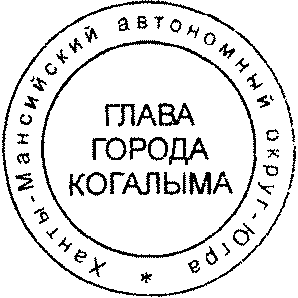 Глава города Когалыма						Н.Н.ПальчиковСогласовано:пер. зам. главы г.Когалыма				Р.Я.Яремазам. главы г.Когалыма					М.А.Рудиков председатель КУМИ					А.В.Ковальчукначальник ЮУ						А.В.Косолаповдиректор МКУ «УОДОМС»				М.В.ВладыкинаПодготовлено:начальник отдела ОАиГ				В.С.ЛаишевцевРазослать: КУМИ; ОКОС; ОАиГ; МКУ «УОДОМС»; МКУ «УЖКХ», МУ «УКС », прокуратура, газета.Приложение 1к постановлению Администрациигорода Когалымаот 18.10.2016 №2527ПОРЯДОКучёта предложений по проекту планировки территории и  проекту межевания территории для размещения магистральных сетей ливневой канализации с территории 11 микрорайона в городе Когалыме и участия граждан в его обсуждении1. Предложения по проекту планировки территории и проекту межевания территории для размещения магистральных сетей ливневой канализации с территории 11 микрорайона в городе Когалыме (далее - Проект) принимаются со дня официального опубликования Проекта. Предложения принимаются в течение 10 дней со дня опубликования Проекта.В случае если предложения были сданы в организацию почтовой связи до двадцати четырех часов последнего дня указанного срока, предложения считаются направленными в срок. В том случае, если предложения поступили после проведения публичных слушаний по Проекту, они подлежат рассмотрению органом Администрации города Когалыма, ответственным за подготовку и проведение публичных слушаний.2. Предложения по существу Проекта направляются в письменной форме в Администрацию города Когалыма по адресу: город Когалым, улица Дружбы народов, 7, с обязательным указанием фамилии, имени, отчества обращающегося, его адреса, даты и личной подписи гражданина. В том случае, если инициатором предложения выступает коллектив граждан по месту работу или по месту жительства, то предложения оформляются в виде протокола соответствующего собрания с указанием времени, даты, места проведения собрания, подписанного председательствующим и секретарём собрания.3. Поступающие предложения подлежат обязательной регистрации в журнале учёта предложений по проектам муниципальных правовых актов и направлению в орган Администрации города Когалыма, ответственный за подготовку и проведение публичных слушаний по проекту Решения.4. Все поступившие предложения по Проекту подлежат рассмотрению и обсуждению на публичных слушаниях, а в случае, указанном в пункте 1 настоящего Порядка, - рассмотрению в органе Администрации города Когалыма, ответственном за подготовку и проведение публичных слушаний.5. Результат рассмотрения и обсуждения письменных и устных предложений по Проекту подлежит включению в заключение по результатам публичных слушаний._______________________Приложение 2к постановлению Администрациигорода Когалымаот 18.10.2016 №2527ЖУРНАЛучёта предложений по проекту планировки территории с проектом межевания территории для размещения магистральных сетей ливневой канализации с территории 11 микрорайона в городе Когалыме_________________________От  «18»октября2016г. № 2527№п/нДатарегистрацииФ.И.О. гражданина, адрес(наименование, местонахождения организации)СутьпредложенияПримечание12345